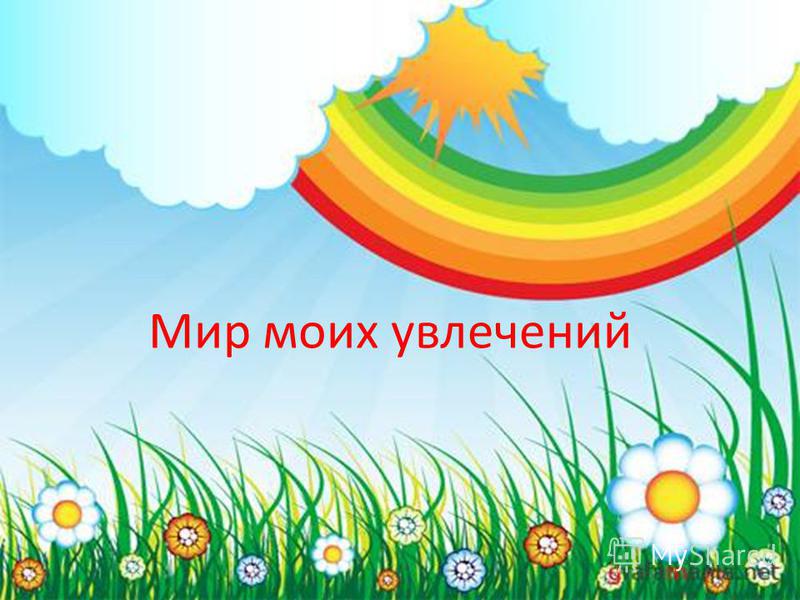 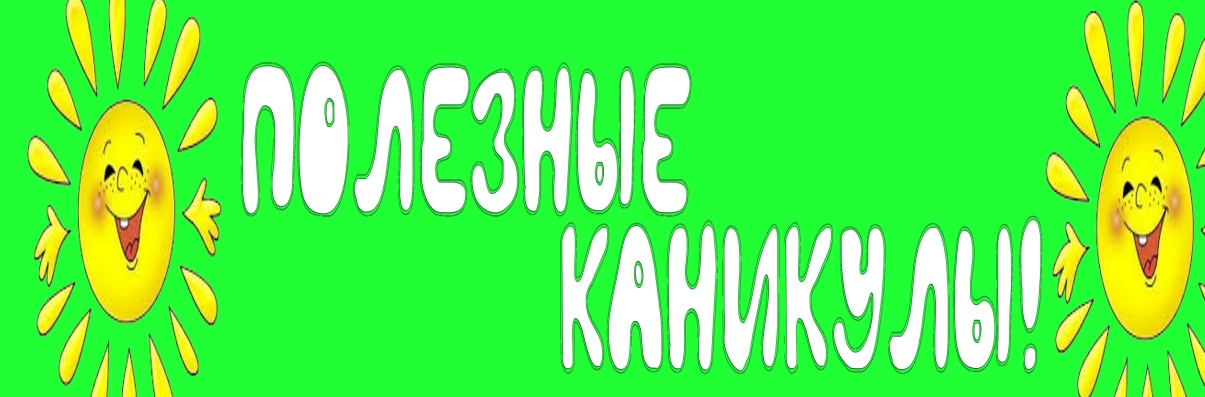 ТЕМАТИЧЕСКИЕ   ПЛОЩАДКИ«МАТЕМАТИЧЕСКИЙ  ЛАБИРИНТ»28.05.2018-  08.06.20188.00 час.-10.00 час.(рук.Салий О.А., Басова Т.В.)«РУССКОЕ    СЛОВО»28.05.2018-  08.06.20188.00 час.-10.00 час. (рук. Крылатова Лариса Геннадьевна,Хожаева Татьяна Владимировна,Малькова Татьяна  Григорьевна)«ШКОЛА  ВОЖАТОГО»04.06.2018-  14.06.20188.00 час.-10.00 час. (рук.Мирошникова Ирина Сергеевна)«ТВОРЧЕСКИЙ  КАЛЕЙДОСКОП»15.06.2018-  25.06.201810.00 час.-12.00 час.(рук. Осипенко Наталья Николаевна) «ЗЕЛЁНАЯ  ШКОЛА   КУБАНИ»02.07.2018- 13.07.201816.07.2018- 27.07.201801.08.2018- 10.08.20188.00 час.-10.00 час.(рук. ответственные за УОУ)